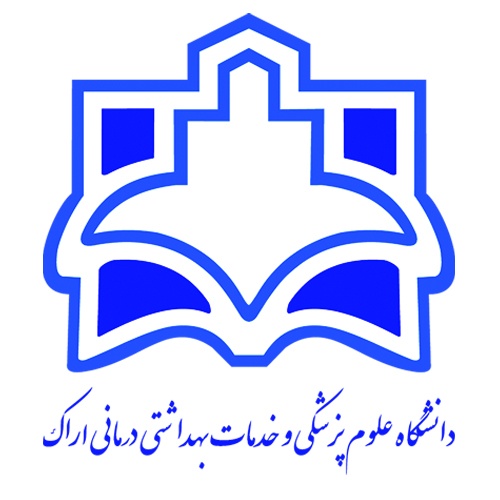 هدف کلی دوره:منابع درس:هدف کلی در واقع نشان‌دهنده هدف اصلی آن جلسه تدریس خواهد بود که اصولاً یک هدف کلی نگارش شده و سپس به چند هدف ویژه رفتاری تقسیم می‌شود.اهداف ویژه رفتاری دارای فعل رفتاری، معیار، محتوا و شرایط بوده و در حیطه‌های شناختی، عاطفی و روان حرکتی طراحی می‌شود. این اهداف در تعیین متد و وسایل آموزشی موثر می‌باشند.ارزشیابی بر اساس اهداف میتوانند به صورت آزمون ورودی (آگاهی از سطح آمادگی دانشجویان) ، مرحلهای یا تکوینی (در فرایند تدریس با هدف شناسایی قوت و ضعف دانشجویان) و آزمون پایانی یا تراکمی (پایان یک دوره یا مقطع آموزشی با هدف قضاوت در مورد تسلط دانشجویان) برگزار گردد.عنوانواحد درسیبطوركامل:زبان تخصصی11نام دانشکده: بهداشت6نامونامخانوادگيمدرس:صادق صمدی1تعداد واحد: 2 واحد نظری 12رشته تحصیلی فراگیران: بهداشت حرفه ای و ایمنی کار7آخرین مدرک تحصیلی: دکترا 2تعداد جلسه: 1713مقطع: کارشناسی8رشته تحصیلی: بهداشت حرفه ای3عنوان درس پیش نیاز:----14نیمسال تحصیلی: اول 1402-14019مرتبه علمی: استادیار4تاریخ ارائه: نیمسال اول 140115تعدادفراگیران: 20 10گروه آموزشی:بهداشت حرفه ای5شماره جلسهاهداف جزئیاهداف ويژه رفتاريارزیابی آغازینروش تدریس وسایل آموزشیشيوه ارزشيابيشيوه ارزشيابيشماره جلسهاهداف جزئیاهداف ويژه رفتاريارزیابی آغازینروش تدریس وسایل آموزشیتکوینی و پایانیدرصد1آشنایی با دانشجویان و بیان اهداف درسمعرفی دانشجویان به زبان انگلیسی و بیان علت انتخاب این رشتههدف کلی و اهداف جزئی این درس را بیان نماینددانشجویان قدرت خود در صحبت کردن به زبان انگلیسی را افزایش دهنددانشجویان قدرت شنیداری خود در زبان انگلیسی را افزایش دهندمعنی صحیح لغات تخصصی بهداشت حرفه را به زبان فارسی بیان کندپرسش و پاسخاولیهسخنرانی و خواندن متن های انگلیسی و انجام ترجمه آنهابحث و گفتگوگروهی به انگلیسیپرسش و پاسخ به انگلیسیمتن تخصصی بصورت جزوهوایت بردکامپیوترپرسش و پاسخ در کلاسامتحان کتبی میان ترمامتحان کتبی پایان ترم5 درصد15 درصد80 درصد2ارائه یک متن مرتبط با کلیات بهداشت حرفه ایصحبت کردن دانشجویان به زبان انگلیسی به صورت بحث گروهیمتن ارائه شده را با تلفظ صحیح بخواندمعنی صحیح لغات تخصصی بهداشت حرفه را به زبان فارسی بیان کندمتن ارائه شده را به زبان فارسی بیان و تفسیر نمایدکاربرد پیشوندها و پسوندها در کلمات مختلف را بداندبتواند اصطلاحات مختلف را تجزیه یا ترکیب و معانی جدید آنها را بدانددانشجویان قدرت خود در صحبت کردن به زبان انگلیسی را افزایش دهنددانشجویان قدرت شنیداری خود در زبان انگلیسی را افزایش دهندپرسش و پاسخاولیهسخنرانی و خواندن متن های انگلیسی و انجام ترجمه آنهابحث و گفتگوگروهی به انگلیسیپرسش و پاسخ به انگلیسیمتن تخصصی بصورت جزوهوایت بردکامپیوترپرسش و پاسخ در کلاسامتحان کتبی میان ترمامتحان کتبی پایان ترم5 درصد15 درصد80 درصد3ارائه یک متن مرتبط با بیماریهای ناشی از کار صحبت کردن دانشجویان به زبان انگلیسی به صورت بحث گروهیمتن ارائه شده را با تلفظ صحیح بخواندمعنی صحیح لغات تخصصی بهداشت حرفه را به زبان فارسی بیان کندمتن ارائه شده را به زبان فارسی بیان و تفسیر نمایدکاربرد پیشوندها و پسوندها در کلمات مختلف را بداندبتواند اصطلاحات مختلف را تجزیه یا ترکیب و معانی جدید آنها را بدانددانشجویان قدرت خود در صحبت کردن به زبان انگلیسی را افزایش دهنددانشجویان قدرت شنیداری خود در زبان انگلیسی را افزایش دهندپرسش و پاسخاولیهسخنرانی و خواندن متن های انگلیسی و انجام ترجمه آنهابحث و گفتگوگروهی به انگلیسیپرسش و پاسخ به انگلیسیمتن تخصصی بصورت جزوهوایت بردکامپیوترپرسش و پاسخ در کلاسامتحان کتبی میان ترمامتحان کتبی پایان ترم5 درصد15 درصد80 درصد4ارائه یک متن مرتبط با ایمنی صحبت کردن دانشجویان به زبان انگلیسی به صورت بحث گروهیمتن ارائه شده را با تلفظ صحیح بخواندمعنی صحیح لغات تخصصی بهداشت حرفه را به زبان فارسی بیان کندمتن ارائه شده را به زبان فارسی بیان و تفسیر نمایدکاربرد پیشوندها و پسوندها در کلمات مختلف را بداندبتواند اصطلاحات مختلف را تجزیه یا ترکیب و معانی جدید آنها را بدانددانشجویان قدرت خود در صحبت کردن به زبان انگلیسی را افزایش دهنددانشجویان قدرت شنیداری خود در زبان انگلیسی را افزایش دهنددانشجویان قدرت نوشتاری خود به زبان انگلیسی را بالا ببرند پرسش و پاسخاولیهسخنرانی و خواندن متن های انگلیسی و انجام ترجمه آنهابحث و گفتگوگروهی به انگلیسیپرسش و پاسخ به انگلیسیمتن تخصصی بصورت جزوهوایت بردکامپیوترپرسش و پاسخ در کلاسامتحان کتبی میان ترمامتحان کتبی پایان ترم5 درصد15 درصد80 درصد5ارائه یک متن مرتبط با سروصدا صحبت کردن دانشجویان به زبان انگلیسی به صورت بحث گروهیمتن ارائه شده را با تلفظ صحیح بخواندمعنی صحیح لغات تخصصی بهداشت حرفه را به زبان فارسی بیان کندمتن ارائه شده را به زبان فارس بیان و تفسیر نمایدکاربرد پیشوندها و پسوندها در کلمات مختلف را بداندبتواند اصطلاحات مختلف را تجزیه یا ترکیب و معانی جدید آنها را بدانددانشجویان قدرت خود در صحبت کردن به زبان انگلیسی را افزایش دهنددانشجویان قدرت شنیداری خود در زبان انگلیسی را افزایش دهندپرسش و پاسخاولیهسخنرانی و خواندن متن های انگلیسی و انجام ترجمه آنهابحث و گفتگوگروهی به انگلیسیپرسش و پاسخ به انگلیسیمتن تخصصی بصورت جزوهوایت بردکامپیوترپرسش و پاسخ در کلاسامتحان کتبی میان ترمامتحان کتبی پایان ترم5 درصد15 درصد80 درصد6ارائه یک متن مرتبط با ارتعاش قرائت متون نگارش شده  مرتبط با یک موضوع تخصصی بهداشت حرفه ای و بحث گروهی در   رابطه با نحوه نگارش صحیح آنمتن ارائه شده را با تلفظ صحیح بخواندمعنی صحیح لغات تخصصی بهداشت حرفه را به زبان فارسی بیان کندمتن ارائه شده را به زبان فارسی بیان و تفسیر نمایدکاربرد پیشوندها و پسوندها در کلمات مختلف را بداندبتواند اصطلاحات مختلف را تجزیه یا ترکیب و معانی جدید آنها را بدانددانشجویان قدرت خود در صحبت کردن به زبان انگلیسی را افزایش دهنددانشجویان قدرت شنیداری خود در زبان انگلیسی را افزایش دهنددانشجویان قدرت نوشتاری خود به زبان انگلیسی را بالا ببرندپرسش و پاسخاولیهسخنرانی و خواندن متن های انگلیسی و انجام ترجمه آنهابحث و گفتگوگروهی به انگلیسیپرسش و پاسخ به انگلیسیمتن تخصصی بصورت جزوهوایت بردکامپیوترپرسش و پاسخ در کلاسامتحان کتبی میان ترمامتحان کتبی پایان ترم5 درصد15 درصد80 درصد7ارائه یک مقاله انگلیسی مرتبط با بهداشت حرفه ای  مقاله ارائه شده را با تلفظ صحیح بخواندبه فریم یک مقاله علمی آشنا شوندمعنی صحیح اصطلاحات بکار رفته در مقاله را به زبان فارسی بیان نمایندمقاله ارائه شده را به زبان فارسی بیان و تفسیر نمایدجداول و نمودارها بکار رفته در مقاله را بدرستی خوانده و تفسیر نمایندقدرت خود در نحوه نوشتن یک مقاله علمی را افزایش دهندپرسش و پاسخاولیهسخنرانی و خواندن متن های انگلیسی و انجام ترجمه آنهابحث و گفتگوگروهی به انگلیسیپرسش و پاسخ به انگلیسیمتن تخصصی بصورت جزوهوایت بردکامپیوترپرسش و پاسخ در کلاسامتحان کتبی میان ترمامتحان کتبی پایان ترم5 درصد15 درصد80 درصد8ارائه یک متن مرتبط با روشنایی صحبت کردن دانشجویان به زبان انگلیسی به صورت بحث گروهیمتن ارائه شده را با تلفظ صحیح بخواندمعنی صحیح لغات تخصصی بهداشت حرفه را به زبان فارسی بیان کندمتن ارائه شده را به زبان فارسی بیان و تفسیر نمایدکاربرد پیشوندها و پسوندها در کلمات مختلف را بداندبتواند اصطلاحات مختلف را تجزیه یا ترکیب و معانی جدید آنها را بدانددانشجویان قدرت خود در صحبت کردن به زبان انگلیسی را افزایش دهنددانشجویان قدرت شنیداری خود در زبان انگلیسی را افزایش دهندپرسش و پاسخاولیهسخنرانی و خواندن متن های انگلیسی و انجام ترجمه آنهابحث و گفتگوگروهی به انگلیسیپرسش و پاسخ به انگلیسیمتن تخصصی بصورت جزوهوایت بردکامپیوترپرسش و پاسخ در کلاسامتحان کتبی میان ترمامتحان کتبی پایان ترم5 درصد15 درصد80 درصد9ارائه یک متن مرتبط با روشنایی قرائت متون نگارش شده  مرتبط با یک موضوع تخصصی بهداشت حرفه ای و بحث گروهی در   رابطه با نحوه نگارش صحیح آنمتن ارائه شده را با تلفظ صحیح بخواندمعنی صحیح لغات تخصصی بهداشت حرفه را به زبان فارسی بیان کندمتن ارائه شده را به زبان فارسی بیان و تفسیر نمایدکاربرد پیشوندها و پسوندها در کلمات مختلف را بداندبتواند اصطلاحات مختلف را تجزیه یا ترکیب و معانی جدید آنها را بدانددانشجویان قدرت خود در صحبت کردن به زبان انگلیسی را افزایش دهنددانشجویان قدرت شنیداری خود در زبان انگلیسی را افزایش دهنددانشجویان قدرت نوشتاری خود به زبان انگلیسی را بالا ببرندپرسش و پاسخاولیهسخنرانی و خواندن متن های انگلیسی و انجام ترجمه آنهابحث و گفتگوگروهی به انگلیسیپرسش و پاسخ به انگلیسیمتن تخصصی بصورت جزوهوایت بردکامپیوترپرسش و پاسخ در کلاسامتحان کتبی میان ترمامتحان کتبی پایان ترم5 درصد15 درصد80 درصد10ارائه یک متن مرتبط با تهویه صنعتی صحبت کردن دانشجویان به زبان انگلیسی به صورت بحث گروهیمتن ارائه شده را با تلفظ صحیح بخواندمعنی صحیح لغات تخصصی بهداشت حرفه را به زبان فارسی بیان کندمتن ارائه شده را به زبان فارسی بیان و تفسیر نمایدکاربرد پیشوندها و پسوندها در کلمات مختلف را بداندبتواند اصطلاحات مختلف را تجزیه یا ترکیب و معانی جدید آنها را بدانددانشجویان قدرت خود در صحبت کردن به زبان انگلیسی را افزایش دهنددانشجویان قدرت شنیداری خود در زبان انگلیسی را افزایش دهندپرسش و پاسخاولیهسخنرانی و خواندن متن های انگلیسی و انجام ترجمه آنهابحث و گفتگوگروهی به انگلیسیپرسش و پاسخ به انگلیسیمتن تخصصی بصورت جزوهوایت بردکامپیوترپرسش و پاسخ در کلاسامتحان کتبی میان ترمامتحان کتبی پایان ترم5 درصد15 درصد80 درصد12ارائه یک مقاله انگلیسی مرتبط با بهداشت حرفه ای مقاله ارائه شده را با تلفظ صحیح بخواندبه فریم یک مقاله علمی آشنا شوندمعنی صحیح اصطلاحات بکار رفته در مقاله را به زبان فارسی بیان نمایندمقاله ارائه شده را به زبان فارسی بیان و تفسیر نمایدجداول و نمودارها بکار رفته در مقاله را بدرستی خوانده و تفسیر نمایندقدرت خود در نحوه نوشتن یک مقاله علمی را افزایش دهندپرسش و پاسخاولیهسخنرانی و خواندن متن های انگلیسی و انجام ترجمه آنهابحث و گفتگوگروهی به انگلیسیپرسش و پاسخ به انگلیسیمتن تخصصی بصورت جزوهوایت بردکامپیوترپرسش و پاسخ در کلاسامتحان کتبی میان ترمامتحان کتبی پایان ترم5 درصد15 درصد80 درصد13ارائه یک متن مرتبط با شرایط جوی محیط کار قرائت متون نگارش شده  مرتبط با یک موضوع تخصصی بهداشت حرفه ای و بحث گروهی در   رابطه با نحوه نگارش صحیح آنمتن ارائه شده را با تلفظ صحیح بخواندمعنی صحیح لغات تخصصی بهداشت حرفه را به زبان فارسی بیان کندمتن ارائه شده را به زبان فارسی بیان و تفسیر نمایدکاربرد پیشوندها و پسوندها در کلمات مختلف را بداندبتواند اصطلاحات مختلف را تجزیه یا ترکیب و معانی جدید آنها را بداندقدرت خود در صحبت کردن به زبان انگلیسی را افزایش دهندقدرت شنیداری خود در زبان انگلیسی را افزایش دهندقدرت نوشتاری خود به زبان انگلیسی را بالا ببرندپرسش و پاسخاولیهسخنرانی و خواندن متن های انگلیسی و انجام ترجمه آنهابحث و گفتگوگروهی به انگلیسیپرسش و پاسخ به انگلیسیمتن تخصصی بصورت جزوهوایت بردکامپیوترپرسش و پاسخ در کلاسامتحان کتبی میان ترمامتحان کتبی پایان ترم5 درصد15 درصد80 درصد14نحوه نگارش  CV Ccover letterStatement letterنحوه نگارش  صحیح یک  CV  را بدانندنحوه نگارش صحیح یک  Cover letterرا بدانندنحوه نگارش صحیح یک  Statement letterرا بدانندپرسش و پاسخاولیهسخنرانی و خواندن متن های انگلیسی و انجام ترجمه آنهابحث و گفتگوگروهی به انگلیسیپرسش و پاسخ به انگلیسیمتن تخصصی بصورت جزوهوایت بردکامپیوترپرسش و پاسخ در کلاسامتحان کتبی میان ترمامتحان کتبی پایان ترم5 درصد15 درصد80 درصد15ارائه یک مقاله انگلیسی مرتبط با بهداشت حرفه ایمقاله ارائه شده را با تلفظ صحیح بخواندبه فریم یک مقاله علمی آشنا شوندمعنی صحیح اصطلاحات بکار رفته در مقاله را به زبان فارسی بیان نمایندمقاله ارائه شده را به زبان فارسی بیان و تفسیر نمایدجداول و نمودارها بکار رفته در مقاله را بدرستی خوانده و تفسیر نمایندقدرت خود در نحوه نوشتن یک مقاله علمی را افزایش دهندپرسش و پاسخاولیهسخنرانی و خواندن متن های انگلیسی و انجام ترجمه آنهابحث و گفتگوگروهی به انگلیسیپرسش و پاسخ به انگلیسیمتن تخصصی بصورت جزوهوایت بردکامپیوترپرسش و پاسخ در کلاسامتحان کتبی میان ترمامتحان کتبی پایان ترم5 درصد15 درصد80 درصد16ارائه یک متن مرتبط با عوامل شیمیایی صحبت کردن دانشجویان به زبان انگلیسی به صورت بحث گروهیمتن ارائه شده را با تلفظ صحیح بخواندمعنی صحیح لغات تخصصی بهداشت حرفه را به زبان فارسی بیان کندمتن ارائه شده را به زبان فارسی بیان و تفسیر نمایدکاربرد پیشوندها و پسوندها در کلمات مختلف را بداندبتواند اصطلاحات مختلف را تجزیه یا ترکیب و معانی جدید آنها را بدانددانشجویان قدرت خود در صحبت کردن به زبان انگلیسی را افزایش دهنددانشجویان قدرت شنیداری خود در زبان انگلیسی را افزایش دهندپرسش و پاسخاولیهسخنرانی و خواندن متن های انگلیسی و انجام ترجمه آنهابحث و گفتگوگروهی به انگلیسیپرسش و پاسخ به انگلیسیمتن تخصصی بصورت جزوهوایت بردکامپیوترپرسش و پاسخ در کلاسامتحان کتبی میان ترمامتحان کتبی پایان ترم5 درصد15 درصد80 درصد17ارائه چند روش نمونه برداری و تجزیه آلاینده همعنی صحیح اصطلاحات بکار رفته در روش ها را به زبان فارسی بیان نمایندروشهای ارائه شده را به زبان فارس ترجمه نمایندپرسش و پاسخاولیهسخنرانی و خواندن متن های انگلیسی و انجام ترجمه آنهابحث و گفتگوگروهی به انگلیسیپرسش و پاسخ به انگلیسیمتن تخصصی بصورت جزوهوایت بردکامپیوترپرسش و پاسخ در کلاسامتحان کتبی میان ترمامتحان کتبی پایان ترم5 درصد15 درصد80 درصد18ارائه یک مقاله مرتبط با بهداشت حرفه ایمقاله ارائه شده را با تلفظ صحیح بخواندبا نحوه نگارش یک مقاله علمی آشنا شوندمعنی صحیح اصطلاحات بکار رفته در مقاله را به زبان فارسی بیان نمایندمقاله ارائه شده را به زبان فارسی بیان و تفسیر نمایدجداول و نمودارها بکار رفته در مقاله را بدرستی خوانده و تفسیر نمایندقدرت خود در نحوه نوشتن یک مقاله علمی را افزایش دهندپرسش و پاسخاولیهسخنرانی و خواندن متن های انگلیسی و انجام ترجمه آنهابحث و گفتگوگروهی به انگلیسیپرسش و پاسخ به انگلیسیمتن تخصصی بصورت جزوهوایت بردکامپیوترپرسش و پاسخ در کلاسامتحان کتبی میان ترمامتحان کتبی پایان ترم5 درصد15 درصد80 درصدردیفعنوان1ارایه متن های تخصصی انگیسی رابطه با موضوعات ذکر شده  در بهداشت حرفه ای و ایمنی کار2ارایه متن های تخصصی از سایت های NIOSH و OSHA3ارایه مقاللات چاپ شده جدید از سایت Pubmed.com